Дифференциальные уравнения и их применение в медицинской практикеОбучающийся должен знать:значение математики в профессиональной деятельности и при освоении ППССЗ;основные математические методы решения прикладных задач в области профессиональной деятельности;основы интегрального и дифференциального исчисления.Обучающийся должен уметь:решать прикладные задачи в области профессиональной деятельностиКраткое содержание теоретического материалаВ математике очень часто приходится рассматривать уравнения, в которых неизвестными являются функции. Так, задача о нахождении пути s(t) по заданной скорости v(t) сводится к решению уравнения s'(t)= v(t), где v(t) заданная функция, а s(t) искомая функция. Например, если v(t)=3-4t, то для нахождения s(t), нужно решить уравнение s'(t)= 3-4t.Это уравнение содержит производную неизвестной функции. Такие уравнения называют дифференциальными уравнениями.Дифференциальным уравнением называют уравнение, связывающее независимые переменные, их функцию и производные (или дифференциалы) этой функции.Решением дифференциального уравнения называется такая дифференцируемая функция у = (х), которая при подстановке в уравнение вместо неизвестной функции обращает его в верное равенство. Процесс нахождения решения дифференциального уравнения называется интегрированием. Порядок дифференциального уравнения – наибольший порядок производных, входящих в него.График решения дифференциального уравнения называется интегральной кривой этого уравнения.Обыкновенные дифференциальные уравнения имеют большое прикладное значение – они широко используются в механике, астрономии, физике и других науках. Такое широкое распространение дифференциальных уравнений в естествознании объясняется тем, что многие явления и процессы, происходящие в природе, количественно описываются обыкновенными дифференциальными уравнениями. В медицинских приложениях дифференциальные уравнения, например, используются:Для определения скорости кровотока, скорости движения клапанов и стенок сердца (эхокардиография), определения вязкости крови других параметров гемодинамики;Для описания медико-биологических приложений ультразвука: эхоэнцефалограмма, УЗИ, ультразвуковая физиотерапия, ультразвуковая локация и кардиография;Для описания процессов физиологической акустики, которая изучает устройство и работу звуковоспринимающих и звуковоспроизводящих органов человека и животных.Например, решить дифференциальное уравнение у'=х+1Требуется найти функцию у(х) производная которой равна х+1, т.е. найти первообразную функции х+1. По правилам нахождения первообразных получаем:у= С,   где С – произвольная постояннаяРешение дифференциального уравнения определяется неоднозначно, с точностью до постоянной.Обычно к дифференциальному уравнению добавляется условие, из которого эта постоянная определяетсяНапример, найти решение дифференциального уравнения у'=cos x , удовлетворяющее условию у(0)=2Все решения этого уравнения записываются формулой у(х)=sin x+С (общее решение уравнения)Из условия у(0)=2 находим sin 0+C=2; откуда C=2Поэтому у(х)=sin x+2  будет являться частным решением уравнения.Решение многих биологических, физических, технических и других практических задач сводится к решению дифференциального уравненияу'=ky, где k – заданное число. Решениями этого уравнения являются функции у=Сеkx, где С – постоянная, определяемая условиями конкретной задачи.Например, скорость m' (t) размножения бактерий связана с массой m (t) бактерий в момент времени t уравнениемm' (t)= k m (t), где k – положительное число, зависящее от вида бактерий и внешних условий. Постоянную С  можно найти, например, из условия, что в момент t=0 масса бактерий m0 известна. Тогда m(0)=m0= Сеk·0=C, и поэтомуm (t)= m0 еktДругим примером применения уравнения у'=ky является задача о радиоактивном распаде вещества.Физическое свойство радиоактивного вещества – свойство распада – обычно формулируют в виде “Закона радиоактивного распада”:Скорость радиоактивного распада вещества пропорциональна количеству этого вещества.Так как, в согласии с законом радиоактивного распада, масса вещества меняется со временем, то обозначим её m (t), (t – время). Если m' (t)  - скорость радиоактивного распада в момент времени t, тоm' (t)=  - k m (t),  где k – постоянная, зависящая от радиоактивности вещества. Решениями этого уравнения являются функции m (t)= Се-kx,Если в момент времени t масса равна m0, то С=m0, и поэтому 
m (t)= m0 е-ktЗаметим, что на практике скорость распада радиоактивного вещества характеризуется периодом полураспада, т.е. промежутком времени, в течение которого распадается половина исходного вещества.Пусть Т – период полураспада, тогда из равенства m (t)= m0 е-ktПри t = Т получаем  , откуда , поэтому формула запишется так:     m (t)= m0 Дифференциальные уравнения первого порядка вида у'=f(x) g(y)называются уравнениями с разделяющимися переменными.Для того, чтобы найти решения уравнения с разделяющимися переменными, необходимо обе части уравнения умножить (или разделить) на такое выражение, чтобы в одну часть уравнения входила только переменная х, а в другую только переменная у, а затем проинтегрировать обе части уравнения.Записывая данное уравнение в виде,получаем  и Например:Решить уравнение: 1) у'=cos x,		 2) у'=уу'=cos x		 у'=уdy=cos x dx			=y=sin x + C		lny= x+c			y=CexПроверим, что следующие функции являются решениями дифференциальных уравнений:а) х у' – у = 0, 		у= СхРешение:у'=(Сх)'=СПодставим в уравнение   у= Сх  и    у'=Сх у' – у = 0х С – Сх = 00=0, значит   у= Сх – решение уравнения    х у' – у = 0б) у''– у'+ = 0, 		у=С1 х + С2 х2 Решение:у'=(С1 х + С2 х2)' = С1  + 2С2 ху''= (С1  + 2С2 х)' = 2С22С2 -  (С1  + 2С2 х) + ( С1 х + С2 х2)=02С2 -  С1 - 4 С2 +  С1 + 2С2=00=0значит  у=С1 х + С2 х2  - решение уравнения    у''– у'+ = 0Алгоритм решения однородных дифференциальных уравнений второго порядка с постоянными коэффициентами1. Записать дифференциальное уравнение в виде: y" + py' +qy = 0.2. Составить его характеристическое уравнение, обозначив y" через r2, y'  через r, yчерез 1: r2 + pr +q = 0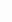 3.Вычислить дискриминант  D = p2 -4q и найти корни характеристического уравнения; при этом если:а) D > 0; следовательно, характеристическое уравнение имеет два различных действительных корня r1≠r2. Общее решение дифференциального уравнения выражается в виде y=C1 erx+C2 erx , где C1 и C2 - произвольные постоянные.б) D = 0; следовательно, характеристическое уравнение имеет равные действительные корни r1=r2=r. Общее решение дифференциального уравнения выражается в виде y=erx (C1+C2x), или y=C1erx+C2xerxв) D < 0; следовательно, характеристическое уравнение имеет комплексные корни, r1=+i, r2=–i Общее решение дифференциального уравнения выражается, в виде y=x (C1cosx+C2sinx)Образец решения:Пример. Решите дифференциальное уравнение второго порядка с постоянными коэффициентами y′′–у′–6у = 0, найдите частное решение, если у(0)=3, у′(0)=4Решение: составим характеристическое уравнение r2–r–6=0,D = (–1)2–4·(–6) = 25 r1=3, r2=–2Т.к. корни характеристического уравнения не равны, запишем ответ в виде y(x)=C1e3x+C2e–2x– общее решение дифференциального уравнения.По условию у(0)=3, т.е.(подставляем в общее решение) 3=C1+C2,у′(x)= 3C1e3x–2C2e–2x , у′(0)=4. 		4=3C1–2C2Составим и решим систему уравнений:Откуда c1=2, c2=1Частное решение имеет вид 		y(x)=2e3x+e–2xВопросы к темеКакое уравнение называют дифференциальным уравнением?Как определяется порядок дифференциального уравнения?Что является решением дифференциального уравнения?Что такое общее решение дифференциального уравнения?Что такое частное решение дифференциального уравнения?Какое дифференциальное уравнение называют уравнением с разделяющимися переменными?